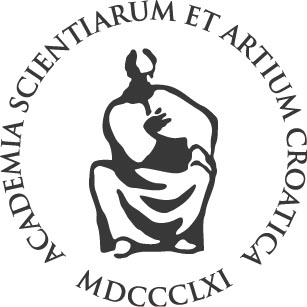 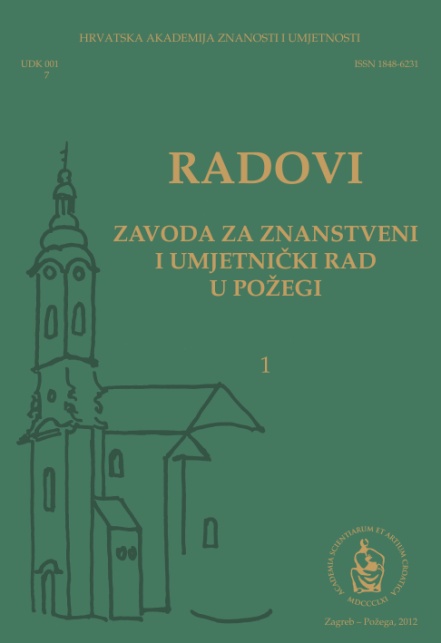 HRVATSKA AKADEMIJA ZNANOSTI I UMJETNOSTIZavod za znanstveni i umjetnički rad u Požegiima čast i zadovoljstvo pozvati Vas na predstavljanje knjigeRADOVI 1Zavoda za znanstveni i umjetnički rad Hrvatske akademije znanosti i umjetnosti u PožegiUtorak, 4. prosinca 2012. u 18 sati, Gimnazija u Požegi,Dr. Franje Tuđmana 4/AU knjizi su objavljeni radovi sudionika znanstvenog skupaPOŽEGA I POŽEŠTINA KROZ STOLJEĆAkoji je održan 16. listopada 2010. u povodu 800-te obljetnice Požeško-slavonske županijeKnjigu će predstaviti:Akademik Dubravko Jelčićvoditelj Zavoda za znanstveni i umjetnički rad u Požegi Prof. dr. sc. Željko Tomičić ravnatelj Instituta za arheologiju,  Zagreb Dr. sc. Snježana Jakobovićupraviteljica Zavoda za znanstveni i umjetnički rad u PožegiU glazbenom dijelu programa nastupit će učeniciGLAZBENE ŠKOLE POŽEGA